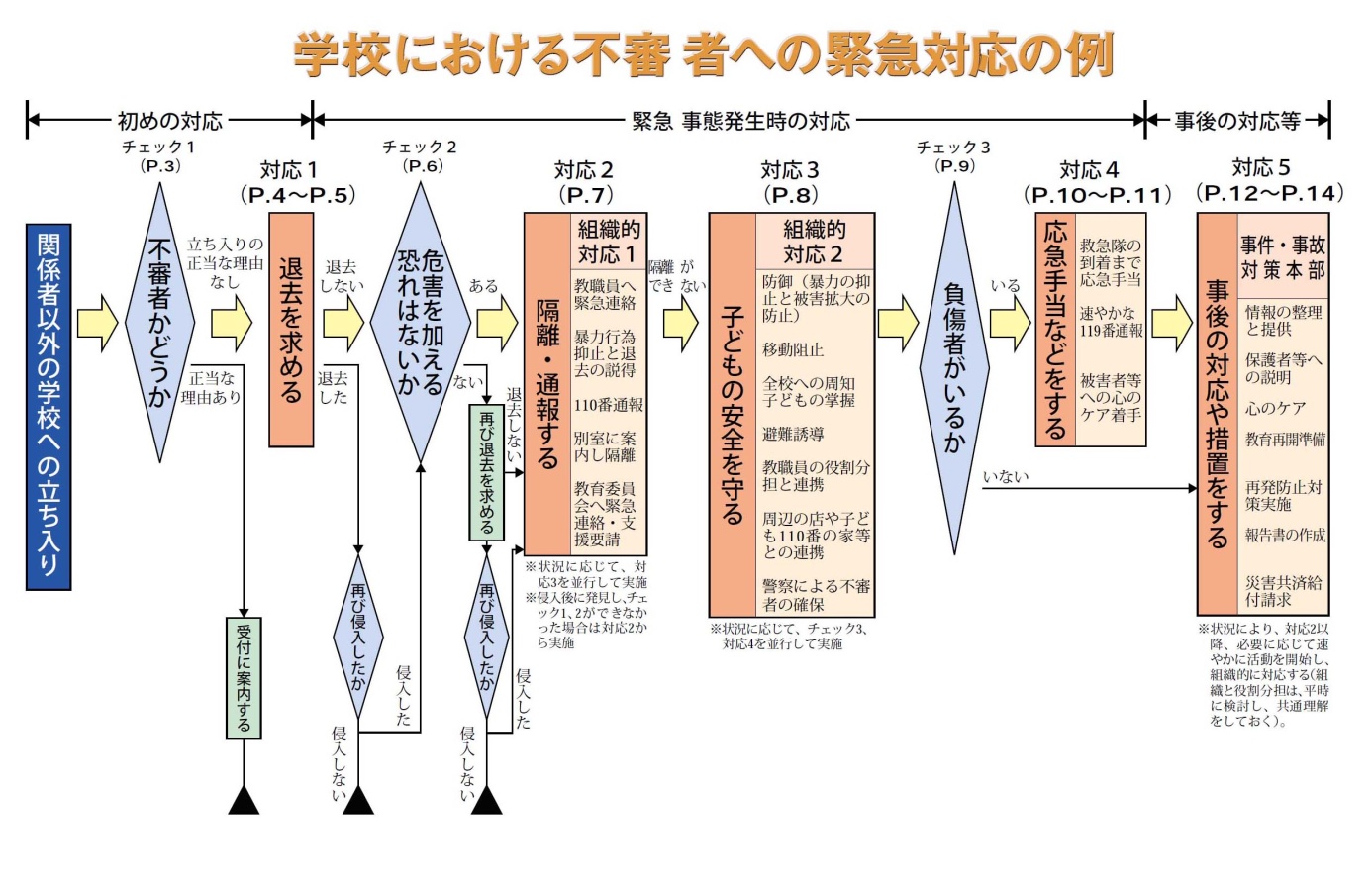 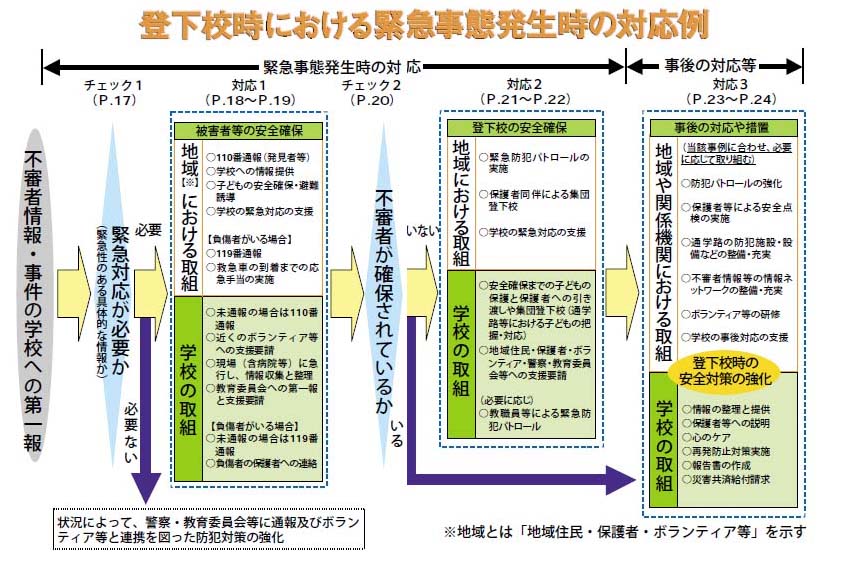 提供：「学校の危機管理マニュアル　－子どもを犯罪から守るために－」文部科学省　平成19年11月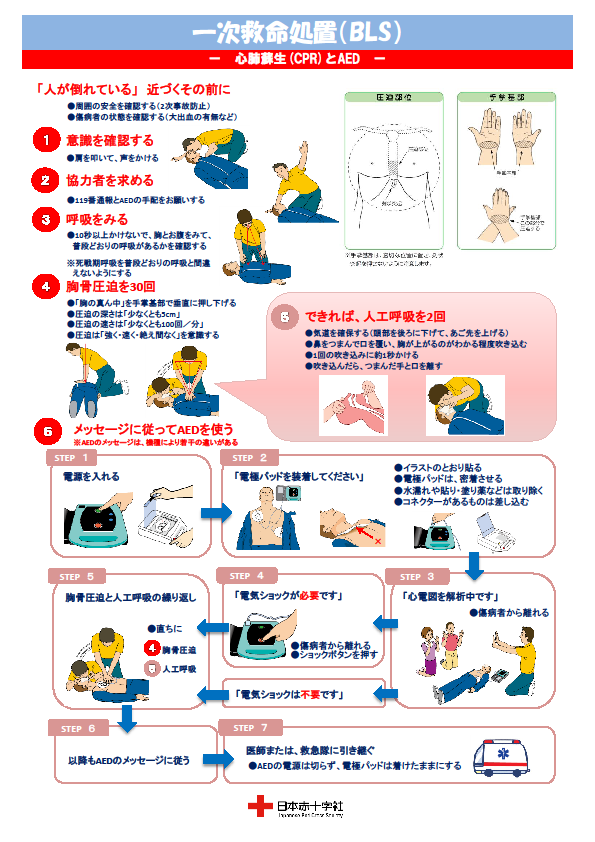 提供：日本赤十字社６　その他の事例　小学校　中学校６　その他の事例　小学校　中学校６　その他の事例　小学校　中学校６　その他の事例　小学校　中学校６　その他の事例　小学校　中学校６　その他の事例　小学校　中学校６　その他の事例　小学校　中学校６　その他の事例　小学校　中学校６　その他の事例　小学校　中学校学校への不審者侵入防犯訓練（実施計画例）学校への不審者侵入防犯訓練（実施計画例）学校への不審者侵入防犯訓練（実施計画例）学校への不審者侵入防犯訓練（実施計画例）学校への不審者侵入防犯訓練（実施計画例）学校への不審者侵入防犯訓練（実施計画例）学校への不審者侵入防犯訓練（実施計画例）学校への不審者侵入防犯訓練（実施計画例）学校への不審者侵入防犯訓練（実施計画例）指導する学年小学校（全学年）中学校（全学年）小学校（全学年）中学校（全学年）指導場面指導場面特別活動（学校行事）指導する時数指導する時数１時間本時のねらい不審者侵入に対し、教職員が連携を図りながら、児童生徒等の安全を守るため、迅速、適切に行動できるようにする。児童生徒等が自分の身を守るため、落ち着いて素早く行動できるようにする。不審者侵入に対し、教職員が連携を図りながら、児童生徒等の安全を守るため、迅速、適切に行動できるようにする。児童生徒等が自分の身を守るため、落ち着いて素早く行動できるようにする。不審者侵入に対し、教職員が連携を図りながら、児童生徒等の安全を守るため、迅速、適切に行動できるようにする。児童生徒等が自分の身を守るため、落ち着いて素早く行動できるようにする。不審者侵入に対し、教職員が連携を図りながら、児童生徒等の安全を守るため、迅速、適切に行動できるようにする。児童生徒等が自分の身を守るため、落ち着いて素早く行動できるようにする。不審者侵入に対し、教職員が連携を図りながら、児童生徒等の安全を守るため、迅速、適切に行動できるようにする。児童生徒等が自分の身を守るため、落ち着いて素早く行動できるようにする。不審者侵入に対し、教職員が連携を図りながら、児童生徒等の安全を守るため、迅速、適切に行動できるようにする。児童生徒等が自分の身を守るため、落ち着いて素早く行動できるようにする。不審者侵入に対し、教職員が連携を図りながら、児童生徒等の安全を守るため、迅速、適切に行動できるようにする。児童生徒等が自分の身を守るため、落ち着いて素早く行動できるようにする。不審者侵入に対し、教職員が連携を図りながら、児童生徒等の安全を守るため、迅速、適切に行動できるようにする。児童生徒等が自分の身を守るため、落ち着いて素早く行動できるようにする。使用する資料学校の危機管理マニュアル（文部科学省）－子どもを犯罪から守るために－学校の危機管理マニュアル（文部科学省）－子どもを犯罪から守るために－学校の危機管理マニュアル（文部科学省）－子どもを犯罪から守るために－学校の危機管理マニュアル（文部科学省）－子どもを犯罪から守るために－学校の危機管理マニュアル（文部科学省）－子どもを犯罪から守るために－基本的な指導内容基本的な指導内容基本的な指導内容使用する資料学校の危機管理マニュアル（文部科学省）－子どもを犯罪から守るために－学校の危機管理マニュアル（文部科学省）－子どもを犯罪から守るために－学校の危機管理マニュアル（文部科学省）－子どもを犯罪から守るために－学校の危機管理マニュアル（文部科学省）－子どもを犯罪から守るために－学校の危機管理マニュアル（文部科学省）－子どもを犯罪から守るために－２ 犯罪被害にあわないために ２ 犯罪被害にあわないために ２ 犯罪被害にあわないために ・不審者侵入訓練についての確認　　児童生徒への事前指導①訓練時の非常ベルや緊急放送について知らせておく②有事の際の対処方法や避難の仕方について指導をしておく想定：凶器を隠し持った不審者が、正面玄関から侵入し、声かけにも応じず、校舎の西階段から３階の教室に押し入ろうとした状況を想定し防犯訓練を実施。・不審者侵入訓練についての確認　　児童生徒への事前指導①訓練時の非常ベルや緊急放送について知らせておく②有事の際の対処方法や避難の仕方について指導をしておく想定：凶器を隠し持った不審者が、正面玄関から侵入し、声かけにも応じず、校舎の西階段から３階の教室に押し入ろうとした状況を想定し防犯訓練を実施。・不審者侵入訓練についての確認　　児童生徒への事前指導①訓練時の非常ベルや緊急放送について知らせておく②有事の際の対処方法や避難の仕方について指導をしておく想定：凶器を隠し持った不審者が、正面玄関から侵入し、声かけにも応じず、校舎の西階段から３階の教室に押し入ろうとした状況を想定し防犯訓練を実施。・不審者侵入訓練についての確認　　児童生徒への事前指導①訓練時の非常ベルや緊急放送について知らせておく②有事の際の対処方法や避難の仕方について指導をしておく想定：凶器を隠し持った不審者が、正面玄関から侵入し、声かけにも応じず、校舎の西階段から３階の教室に押し入ろうとした状況を想定し防犯訓練を実施。・不審者侵入訓練についての確認　　児童生徒への事前指導①訓練時の非常ベルや緊急放送について知らせておく②有事の際の対処方法や避難の仕方について指導をしておく想定：凶器を隠し持った不審者が、正面玄関から侵入し、声かけにも応じず、校舎の西階段から３階の教室に押し入ろうとした状況を想定し防犯訓練を実施。・不審者侵入訓練についての確認　　児童生徒への事前指導①訓練時の非常ベルや緊急放送について知らせておく②有事の際の対処方法や避難の仕方について指導をしておく想定：凶器を隠し持った不審者が、正面玄関から侵入し、声かけにも応じず、校舎の西階段から３階の教室に押し入ろうとした状況を想定し防犯訓練を実施。・不審者侵入訓練についての確認　　児童生徒への事前指導①訓練時の非常ベルや緊急放送について知らせておく②有事の際の対処方法や避難の仕方について指導をしておく想定：凶器を隠し持った不審者が、正面玄関から侵入し、声かけにも応じず、校舎の西階段から３階の教室に押し入ろうとした状況を想定し防犯訓練を実施。・不審者侵入訓練についての確認　　児童生徒への事前指導①訓練時の非常ベルや緊急放送について知らせておく②有事の際の対処方法や避難の仕方について指導をしておく想定：凶器を隠し持った不審者が、正面玄関から侵入し、声かけにも応じず、校舎の西階段から３階の教室に押し入ろうとした状況を想定し防犯訓練を実施。・不審者侵入訓練についての確認　　児童生徒への事前指導①訓練時の非常ベルや緊急放送について知らせておく②有事の際の対処方法や避難の仕方について指導をしておく想定：凶器を隠し持った不審者が、正面玄関から侵入し、声かけにも応じず、校舎の西階段から３階の教室に押し入ろうとした状況を想定し防犯訓練を実施。教職員の動き・対応教職員の動き・対応教職員の動き・対応教職員の動き・対応児童の動き児童の動き児童の動き留意点留意点１．不審者が校舎に侵入してくる○第一発見者が声をかける。発見者「どちらにご用ですか？」不審者「忘れ物を届けに」発見者「お預かりします」不審者「自分で持っていく！」※対応するときは、身を守るために１～１.５ｍ離れる。○別室（職員室等）に案内し、不審者を隔離するよう試みる。２．不審者と判断し、防御対応を実施する○発見者は不審者の侵入を職員室に通報する（例えば、通報ブザーや非常ベル、大声で知らせるなど）○（教頭）緊急放送にて、教職員と児童生徒に防御指示を出す○（学校長）１１０番通報をする○その他の教職員は教室施錠後、直ちに現場に駆けつけ、不審者対応にかかる○不審者対応教職員は防犯用具（さす又等）で協力し、不審者を児童生徒から離れた方向に追い詰める◇駆けつけた警察官により、身柄を拘束される３．不審者の引き渡し確認後、児童生徒等の安全を確認し、体育館に集合する○校長から訓練について講評する○協力を得た警察の方からも話をしてもらう１．不審者が校舎に侵入してくる○第一発見者が声をかける。発見者「どちらにご用ですか？」不審者「忘れ物を届けに」発見者「お預かりします」不審者「自分で持っていく！」※対応するときは、身を守るために１～１.５ｍ離れる。○別室（職員室等）に案内し、不審者を隔離するよう試みる。２．不審者と判断し、防御対応を実施する○発見者は不審者の侵入を職員室に通報する（例えば、通報ブザーや非常ベル、大声で知らせるなど）○（教頭）緊急放送にて、教職員と児童生徒に防御指示を出す○（学校長）１１０番通報をする○その他の教職員は教室施錠後、直ちに現場に駆けつけ、不審者対応にかかる○不審者対応教職員は防犯用具（さす又等）で協力し、不審者を児童生徒から離れた方向に追い詰める◇駆けつけた警察官により、身柄を拘束される３．不審者の引き渡し確認後、児童生徒等の安全を確認し、体育館に集合する○校長から訓練について講評する○協力を得た警察の方からも話をしてもらう１．不審者が校舎に侵入してくる○第一発見者が声をかける。発見者「どちらにご用ですか？」不審者「忘れ物を届けに」発見者「お預かりします」不審者「自分で持っていく！」※対応するときは、身を守るために１～１.５ｍ離れる。○別室（職員室等）に案内し、不審者を隔離するよう試みる。２．不審者と判断し、防御対応を実施する○発見者は不審者の侵入を職員室に通報する（例えば、通報ブザーや非常ベル、大声で知らせるなど）○（教頭）緊急放送にて、教職員と児童生徒に防御指示を出す○（学校長）１１０番通報をする○その他の教職員は教室施錠後、直ちに現場に駆けつけ、不審者対応にかかる○不審者対応教職員は防犯用具（さす又等）で協力し、不審者を児童生徒から離れた方向に追い詰める◇駆けつけた警察官により、身柄を拘束される３．不審者の引き渡し確認後、児童生徒等の安全を確認し、体育館に集合する○校長から訓練について講評する○協力を得た警察の方からも話をしてもらう１．不審者が校舎に侵入してくる○第一発見者が声をかける。発見者「どちらにご用ですか？」不審者「忘れ物を届けに」発見者「お預かりします」不審者「自分で持っていく！」※対応するときは、身を守るために１～１.５ｍ離れる。○別室（職員室等）に案内し、不審者を隔離するよう試みる。２．不審者と判断し、防御対応を実施する○発見者は不審者の侵入を職員室に通報する（例えば、通報ブザーや非常ベル、大声で知らせるなど）○（教頭）緊急放送にて、教職員と児童生徒に防御指示を出す○（学校長）１１０番通報をする○その他の教職員は教室施錠後、直ちに現場に駆けつけ、不審者対応にかかる○不審者対応教職員は防犯用具（さす又等）で協力し、不審者を児童生徒から離れた方向に追い詰める◇駆けつけた警察官により、身柄を拘束される３．不審者の引き渡し確認後、児童生徒等の安全を確認し、体育館に集合する○校長から訓練について講評する○協力を得た警察の方からも話をしてもらう○児童生徒は各教室にて、授業を実施中。○指示に従い、速やかに避難行動をとる○避難指示に従って、運動場に避難する○避難指示に従って、体育館に集合する○児童生徒は各教室にて、授業を実施中。○指示に従い、速やかに避難行動をとる○避難指示に従って、運動場に避難する○避難指示に従って、体育館に集合する○児童生徒は各教室にて、授業を実施中。○指示に従い、速やかに避難行動をとる○避難指示に従って、運動場に避難する○避難指示に従って、体育館に集合する○不審者の態度や言動、持ち物等の把握を行い、凶器の所持についても報告できるようにする。○対応職員がすぐに避難できるような部屋（学校の出入口付近）。○支援要請時のサインも決めておく。○二次被害防止のため、教職員は施錠を優先的に行う（教室待機の場合）○施錠後、不審者対応職員と児童生徒管理対応職員とに分かれて行動○避難した場所での児童生徒の点呼、安否確認を行う○教職員の目的はあくまでも不審者を児童生徒から隔離または動けなくして、警察官の到着まで、児童生徒の安全を確保することである○心のケアの観点も含め、児童生徒の状態を確認する○不審者の態度や言動、持ち物等の把握を行い、凶器の所持についても報告できるようにする。○対応職員がすぐに避難できるような部屋（学校の出入口付近）。○支援要請時のサインも決めておく。○二次被害防止のため、教職員は施錠を優先的に行う（教室待機の場合）○施錠後、不審者対応職員と児童生徒管理対応職員とに分かれて行動○避難した場所での児童生徒の点呼、安否確認を行う○教職員の目的はあくまでも不審者を児童生徒から隔離または動けなくして、警察官の到着まで、児童生徒の安全を確保することである○心のケアの観点も含め、児童生徒の状態を確認する児童生徒や教職員の負傷者等の確認について負傷者がいるか　不審者が暴力行為を働いた場合は、児童生徒等や教職員が負傷することが考えられる。それは、必ずしも教職員がついている授業中だけでなく、休憩時間や放課後などを含めた活動・時間帯に発生する恐れがあり、それぞれの場合に応じて、負傷者の有無などの情報を収集できる体制を整えておく必要がある。応急手当などをする児童生徒等や教職員に負傷者が出た場合には、迅速に「119番」に通報し、救急車を要請する必要がある。それと同時に、救急車が到着するまでの間、負傷者の状態に応じて、速やかに止血、心肺蘇生法などの応急手当を行い、症状が重篤にならないようにする。児童生徒や教職員の負傷者等の確認について負傷者がいるか　不審者が暴力行為を働いた場合は、児童生徒等や教職員が負傷することが考えられる。それは、必ずしも教職員がついている授業中だけでなく、休憩時間や放課後などを含めた活動・時間帯に発生する恐れがあり、それぞれの場合に応じて、負傷者の有無などの情報を収集できる体制を整えておく必要がある。応急手当などをする児童生徒等や教職員に負傷者が出た場合には、迅速に「119番」に通報し、救急車を要請する必要がある。それと同時に、救急車が到着するまでの間、負傷者の状態に応じて、速やかに止血、心肺蘇生法などの応急手当を行い、症状が重篤にならないようにする。児童生徒や教職員の負傷者等の確認について負傷者がいるか　不審者が暴力行為を働いた場合は、児童生徒等や教職員が負傷することが考えられる。それは、必ずしも教職員がついている授業中だけでなく、休憩時間や放課後などを含めた活動・時間帯に発生する恐れがあり、それぞれの場合に応じて、負傷者の有無などの情報を収集できる体制を整えておく必要がある。応急手当などをする児童生徒等や教職員に負傷者が出た場合には、迅速に「119番」に通報し、救急車を要請する必要がある。それと同時に、救急車が到着するまでの間、負傷者の状態に応じて、速やかに止血、心肺蘇生法などの応急手当を行い、症状が重篤にならないようにする。児童生徒や教職員の負傷者等の確認について負傷者がいるか　不審者が暴力行為を働いた場合は、児童生徒等や教職員が負傷することが考えられる。それは、必ずしも教職員がついている授業中だけでなく、休憩時間や放課後などを含めた活動・時間帯に発生する恐れがあり、それぞれの場合に応じて、負傷者の有無などの情報を収集できる体制を整えておく必要がある。応急手当などをする児童生徒等や教職員に負傷者が出た場合には、迅速に「119番」に通報し、救急車を要請する必要がある。それと同時に、救急車が到着するまでの間、負傷者の状態に応じて、速やかに止血、心肺蘇生法などの応急手当を行い、症状が重篤にならないようにする。児童生徒や教職員の負傷者等の確認について負傷者がいるか　不審者が暴力行為を働いた場合は、児童生徒等や教職員が負傷することが考えられる。それは、必ずしも教職員がついている授業中だけでなく、休憩時間や放課後などを含めた活動・時間帯に発生する恐れがあり、それぞれの場合に応じて、負傷者の有無などの情報を収集できる体制を整えておく必要がある。応急手当などをする児童生徒等や教職員に負傷者が出た場合には、迅速に「119番」に通報し、救急車を要請する必要がある。それと同時に、救急車が到着するまでの間、負傷者の状態に応じて、速やかに止血、心肺蘇生法などの応急手当を行い、症状が重篤にならないようにする。児童生徒や教職員の負傷者等の確認について負傷者がいるか　不審者が暴力行為を働いた場合は、児童生徒等や教職員が負傷することが考えられる。それは、必ずしも教職員がついている授業中だけでなく、休憩時間や放課後などを含めた活動・時間帯に発生する恐れがあり、それぞれの場合に応じて、負傷者の有無などの情報を収集できる体制を整えておく必要がある。応急手当などをする児童生徒等や教職員に負傷者が出た場合には、迅速に「119番」に通報し、救急車を要請する必要がある。それと同時に、救急車が到着するまでの間、負傷者の状態に応じて、速やかに止血、心肺蘇生法などの応急手当を行い、症状が重篤にならないようにする。児童生徒や教職員の負傷者等の確認について負傷者がいるか　不審者が暴力行為を働いた場合は、児童生徒等や教職員が負傷することが考えられる。それは、必ずしも教職員がついている授業中だけでなく、休憩時間や放課後などを含めた活動・時間帯に発生する恐れがあり、それぞれの場合に応じて、負傷者の有無などの情報を収集できる体制を整えておく必要がある。応急手当などをする児童生徒等や教職員に負傷者が出た場合には、迅速に「119番」に通報し、救急車を要請する必要がある。それと同時に、救急車が到着するまでの間、負傷者の状態に応じて、速やかに止血、心肺蘇生法などの応急手当を行い、症状が重篤にならないようにする。児童生徒や教職員の負傷者等の確認について負傷者がいるか　不審者が暴力行為を働いた場合は、児童生徒等や教職員が負傷することが考えられる。それは、必ずしも教職員がついている授業中だけでなく、休憩時間や放課後などを含めた活動・時間帯に発生する恐れがあり、それぞれの場合に応じて、負傷者の有無などの情報を収集できる体制を整えておく必要がある。応急手当などをする児童生徒等や教職員に負傷者が出た場合には、迅速に「119番」に通報し、救急車を要請する必要がある。それと同時に、救急車が到着するまでの間、負傷者の状態に応じて、速やかに止血、心肺蘇生法などの応急手当を行い、症状が重篤にならないようにする。児童生徒や教職員の負傷者等の確認について負傷者がいるか　不審者が暴力行為を働いた場合は、児童生徒等や教職員が負傷することが考えられる。それは、必ずしも教職員がついている授業中だけでなく、休憩時間や放課後などを含めた活動・時間帯に発生する恐れがあり、それぞれの場合に応じて、負傷者の有無などの情報を収集できる体制を整えておく必要がある。応急手当などをする児童生徒等や教職員に負傷者が出た場合には、迅速に「119番」に通報し、救急車を要請する必要がある。それと同時に、救急車が到着するまでの間、負傷者の状態に応じて、速やかに止血、心肺蘇生法などの応急手当を行い、症状が重篤にならないようにする。○訓練で学んだ不審者への対応を振り返るとともに、１人の時でも対処できるよう、登下校時における不審者への対応についても合わせて指導しておく。○児童生徒の発達段階を考慮しつつ、状況に応じた行動をとる必要があることを理解させる。○訓練で学んだ不審者への対応を振り返るとともに、１人の時でも対処できるよう、登下校時における不審者への対応についても合わせて指導しておく。○児童生徒の発達段階を考慮しつつ、状況に応じた行動をとる必要があることを理解させる。○訓練で学んだ不審者への対応を振り返るとともに、１人の時でも対処できるよう、登下校時における不審者への対応についても合わせて指導しておく。○児童生徒の発達段階を考慮しつつ、状況に応じた行動をとる必要があることを理解させる。○訓練で学んだ不審者への対応を振り返るとともに、１人の時でも対処できるよう、登下校時における不審者への対応についても合わせて指導しておく。○児童生徒の発達段階を考慮しつつ、状況に応じた行動をとる必要があることを理解させる。○訓練で学んだ不審者への対応を振り返るとともに、１人の時でも対処できるよう、登下校時における不審者への対応についても合わせて指導しておく。○児童生徒の発達段階を考慮しつつ、状況に応じた行動をとる必要があることを理解させる。○訓練で学んだ不審者への対応を振り返るとともに、１人の時でも対処できるよう、登下校時における不審者への対応についても合わせて指導しておく。○児童生徒の発達段階を考慮しつつ、状況に応じた行動をとる必要があることを理解させる。○訓練で学んだ不審者への対応を振り返るとともに、１人の時でも対処できるよう、登下校時における不審者への対応についても合わせて指導しておく。○児童生徒の発達段階を考慮しつつ、状況に応じた行動をとる必要があることを理解させる。○訓練で学んだ不審者への対応を振り返るとともに、１人の時でも対処できるよう、登下校時における不審者への対応についても合わせて指導しておく。○児童生徒の発達段階を考慮しつつ、状況に応じた行動をとる必要があることを理解させる。○訓練で学んだ不審者への対応を振り返るとともに、１人の時でも対処できるよう、登下校時における不審者への対応についても合わせて指導しておく。○児童生徒の発達段階を考慮しつつ、状況に応じた行動をとる必要があることを理解させる。関連する教科・行事等関連する教科・行事等朝の会、帰りの会、登下校等朝の会、帰りの会、登下校等朝の会、帰りの会、登下校等朝の会、帰りの会、登下校等朝の会、帰りの会、登下校等朝の会、帰りの会、登下校等朝の会、帰りの会、登下校等その他「緊急対応例」避難訓練は危機管理マニュアルに基づいて、教職員の安全対応力を高めるために行うものである。また、こうした避難訓練によって、対処の仕方を児童生徒等が事前に経験しておくことは、安全教育のうえでも非常に有効である。応急手当等について児童生徒や教職員が負傷した場合には、状況によって救急車を要請する必要がある。その際に、迅速に「119番」に通報するとともに、救急車が到着するまでの間、負傷者の状態に応じて、教職員は速やかに止血、心肺蘇生法などの応急手当を行い、症状が重篤にならないようにしなくてはならない。そのためには、消防署や日本赤十字社等の協力を得て実技研修を実施し、教職員が応急手当等の技能の習得に努めることが大切である。